Name:……………………………………………………………………………………….CHOOSE AND WRITE SOME SENTENCES: (SCEGLI E SCRIVI ALCUNE FRASI. Potete trascrivere tutto e disegnare nel quaderno d’inglese) Da spedire a teacher Ilenia teacherIlenia.compiti@gmail.com entro sabato 4 Aprile(Chi non ha ancora mandato i compiti precedenti, chiedo cortesemente di farlo quanto prima. Grazie per la collaborazione =) )EX. IT IS A SMALL MOUSE.FAST/SLOW     BIG/SMALL       LONG/SHORT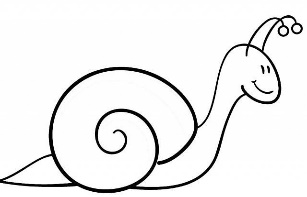 1………………………………………………………………………………………………………………SNAIL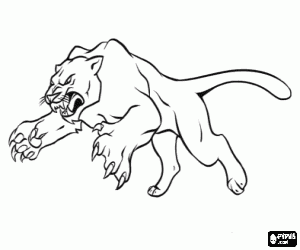 2……………………………………………………………………………………………………………..PANTHER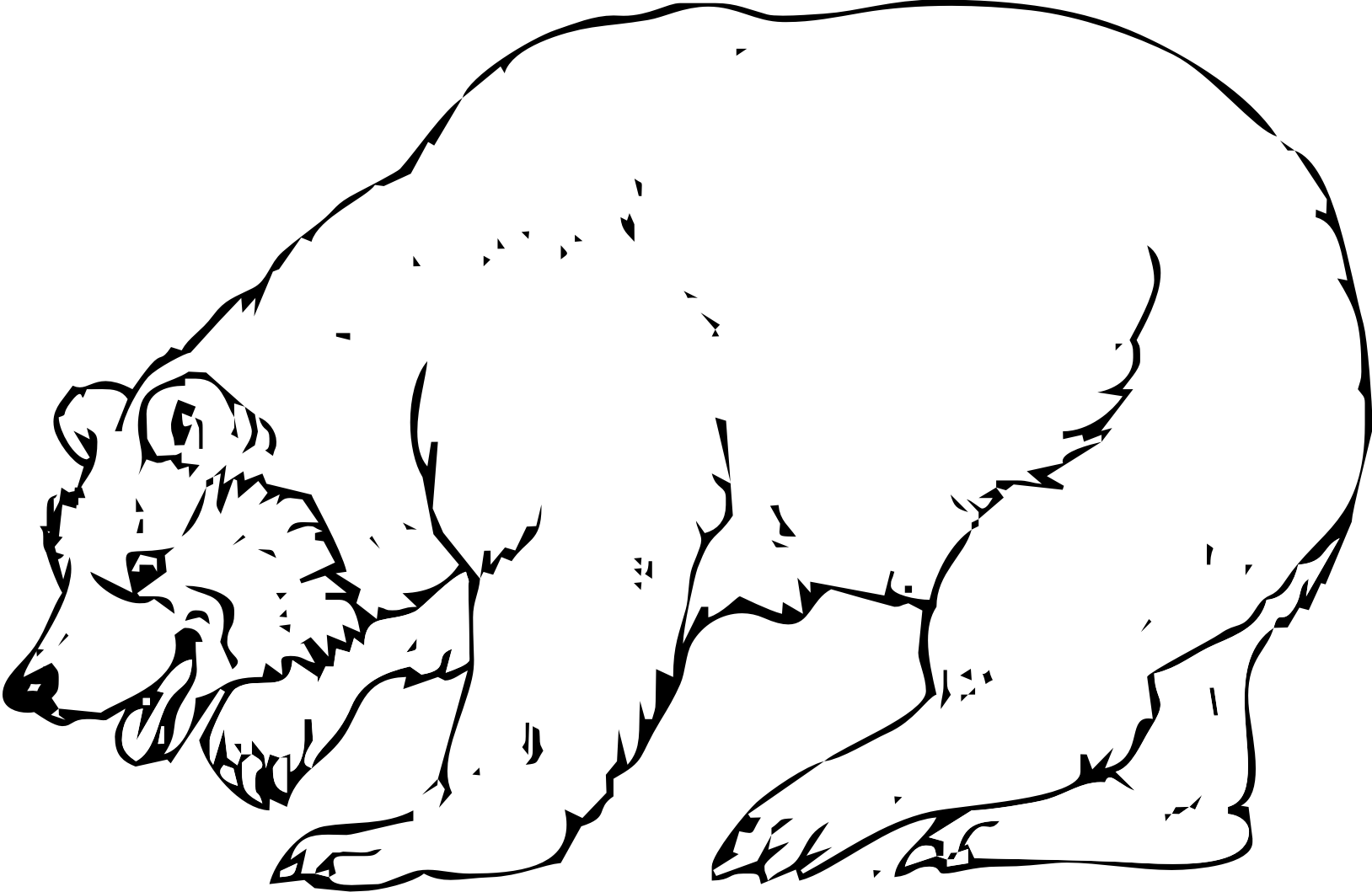 3………………………………………………………………………………………………………………BEAR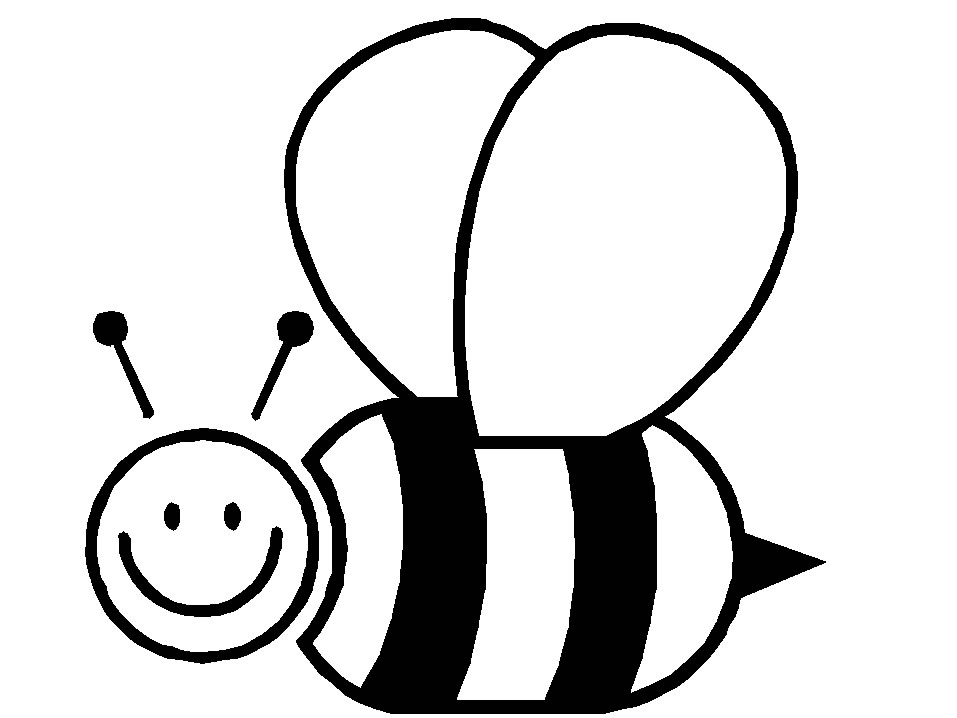 4…………………………………………………………………………………………………………….BEE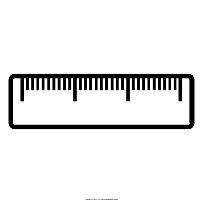 5…………………………………………………………………………………………………………..RULER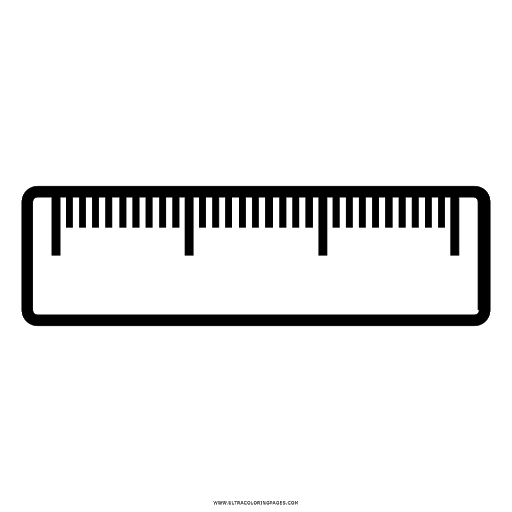 6……………………………………………………………………………………………………….....RULER